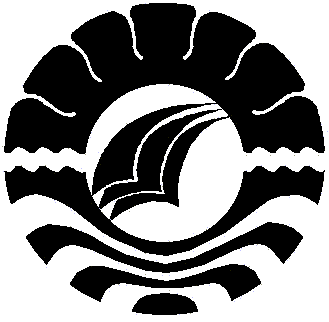 SKRIPSIPENERAPAN TEKNIK SELF MANAGEMENT UNTUK MENINGKATKAN KEDISIPLINAN BELAJAR SISWA DI SMP NEGERI 2 ALLA KAB. ENREKANGANUGERAH FITRA DEWIJURUSAN PSIKOLOGI PENDIDIKAN DAN BIMBINGANFAKULTAS ILMU PENDIDIKANUNIVERSITAS NEGERI MAKASSAR2016